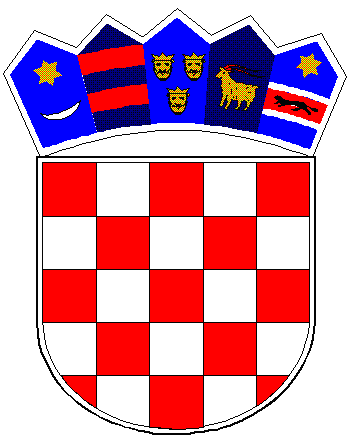            REPUBLIKA HRVATSKAKRAPINSKO-ZAGORSKA ŽUPANIJA              GRAD PREGRADA              GRADONAČELNIKKlasa: 022-05/21-01/03Urbroj: 2214/01-02-21-2Pregrada, 08. veljače 2021.	Na temelju članka 11.st. 5. i st. 6. Zakona o pravu na pristup informacijama („Narodne novine“ broj 25/13 i 85/15) i članka 52. Statuta Grada Pregrade (Službeni glasnik KZŽ, br. 06/13, 17/13, 7/18, 16/18- pročišćeni tekst i 5/20), Gradonačelnik Grada Pregrade donosiIzmjene Plana savjetovanja s javnošću u 2021. godiniI.U Planu savjetovanja s javnošću Grada Pregrade za 2021. godinu (Klasa: 022-05/21-01/03, Urbroj: 2214/01-02-21-2) od 4. siječnja 2021. u tablici „Plan savjetovanja s javnošću u 2021. godini“ brišu se prva i druga točka. Dosadašnje točke 3.-9. postaju 1.-7.II.Ove Izmjene Plana savjetovanja s javnošću u 2021. godini objavit će se na internetskim stranicama Grada Pregrade www.pregrada.hr .GradonačelnikMarko Vešligaj, univ.spec.pol.